Amman, Mar Muerto y Petra Duración: 5 días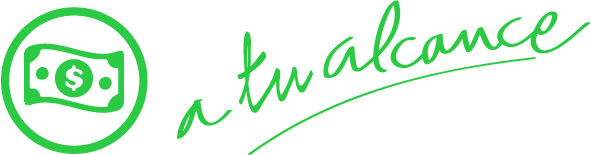 Llegadas:  domingos y miércoles del 07 enero al 10 enero 2025Servicios compartidosEl orden del programa varía dependiendo del día de la llegadaDía 1. AMMANLlegada al aeropuerto de Amman. Encuentro y asistencia en el aeropuerto. Traslado al hotel. Alojamiento.DIA 2. AMMAN – AJLUN – JERASH – MAR MUERTO – AMMANDesayuno y salida para realizar una visita al Castillo de Ajlun, fortaleza construida en 1185 y reconstruido más tarde en el siglo XIII, por los mamelucos después de su destrucción por los mongoles. Es un castillo de la época de los cruzados, situado en lo alto de la montaña y desde el que se contempla una hermosa vista. Continuación para realizar la visita de Jerash, una de las ciudades la Decápolis. Jerash se encuentra al norte de Amman, aproximadamente a 45 km y a una hora de distancia por carretera. Durante la excursión, visitaremos el Arco de Triunfo, la plaza ovalada, el cardo, la columnata, el templo de Afrodita y finalizando, el teatro romano. La conservación de las ruinas de Jerash, actualmente aun sorprende, pudiendo tener una idea muy acertada de cómo eran las ciudades en la época. Traslado a Amman para almuerzo libre, luego traslado al Mar Muerto. Tiempo libre para baño y barros, al finalizar la visita, regreso a Amman. Cena y alojamiento.DIA 3. AMMAN – CITY TOUR – MADABA – MT NEBO – PETRADesayuno. Encuentro en el hotel y salida para hacer la visita panorámica de la ciudad de Amman. Continuación a Madaba para visitar la Iglesia Ortodoxa de San Jorge, donde se encuentra el primer mapa-mosaico de Palestina. Continuación hacia el Monte Nebo para admirar la vista panorámica del Valle del Jordán y del Mar Muerto desde la montaña. Este lugar es importante porque fue el último lugar visitado por Moisés y desde donde el profeta divisó la tierra prometida, a la que nunca llegaría. Por la tarde, Continuación para visitar Umm Alrassas. Traslado a Petra. Cena y alojamiento. DIA 4. PETRA – PEQUEÑA PETRA – AMMAN Día dedicado a la visita de la ciudad rosa, la capital de los Nabateos. Durante la visita, conoceremos los más importantes y representativos monumentos esculpidos en la roca por los Nabateos. Comenzamos con El Tesoro, famoso e internacionalmente conocido monumento llevado al cine en una de las películas de Indiana Jones, las Tumbas de colores, las Tumbas reales, el Monasterio... Petra es uno de esos lugares del mundo en el que al menos hay que ir una vez en la vida. Por la tarde, después de la visita de Petra, salida hacia la cercana población de Al BEIDA, también conocida como LA PEQUEÑA PETRA. Visita de este caravanserais Al finalizar la visita, regreso a Amman. Cena y Alojamiento. DIA 5. AMMAN  Desayuno. Traslado al aeropuerto de Amman. Fin de los servicios.PASAJEROS DE NACIONALIDAD MEXICANA REQUIEREN VISA PARA VISITAR JORDANIA. OTRAS NACIONALIDADES FAVOR DE CONSULTAR CON EL CONSULADO CORRESPONDIENTE.INCLUYE: Media Pensión en hoteles seleccionados excepto 1ª noche solo alojamiento.Traslados, visitas y entradas indicadas en servicio compartido Caballos en Petra (propina no incluida)Guía de habla española día 2 al 4 en servicio compartido.Vehículos con aire acondicionado con capacidad controlada y previamente sanitizados.No Incluye:Vuelos internacionales México - Amman - MéxicoBebidas Propinas requeridas equivalente a 20 euros o 25 USD por persona (se paga directamente con el guía en destino)  Excursiones opcionalesExtras y cualquier gasto personalSeguro de viajeTasas por visado Seguro de viaje y/o asistenciaNotas Importantes:El orden de las visitas está sujetas a cambios en destino, siempre otorgándose como fueron contratadas.En caso de contratación en servicios privados, todos serán ofrecidos en privado al número de personas contratado.Suplemento en traslados nocturnos, 23:00hrs a 06:00 hrs 40 USD por persona por tramo.HOTELES PREVISTOS O SIMILARES HOTELES PREVISTOS O SIMILARES HOTELES PREVISTOS O SIMILARES HOTELES PREVISTOS O SIMILARES NOCHES CIUDADES HOTEL CAT3AMMÁNMENA TYCHE / SULAF LUXURY HOTELTS3AMMÁNKEMPINSKI / MOVENPICKPS1PETRA QUATTRO /  PETRA MOON/ PETRA ELITETS1PETRA NABATEAN CASTLE / HAYAT ZAMANPSTARIFA EN USD POR PERSONA TARIFA EN USD POR PERSONA TARIFA EN USD POR PERSONA SERVICIOS TERRESTRES EXCLUSIVAMENTE (MINIMO 2 PASAJEROS) SERVICIOS TERRESTRES EXCLUSIVAMENTE (MINIMO 2 PASAJEROS) SERVICIOS TERRESTRES EXCLUSIVAMENTE (MINIMO 2 PASAJEROS) TURISTA SUPERIOR DBL/TPLSENCILLA07 ENE AL 29 FEB /01 JUN AL 31 AGO/ 01 DIC AL 17 DIC 2024755100501 MAR AL 31 MAY / 01 SEP AL 30 NOV / 18 DIC 204 AL 10 ENE 20258351085SUPLEMENTO  3 ALMUERZOS8080PRIMERA SUPERIOR DBL/TPLSENCILLA07 ENE AL 29 FEB /01 JUN AL 31 AGO/ 01 DIC AL 17 DIC 2024980138501 MAR AL 31 MAY / 01 SEP AL 30 NOV / 18 DIC 204 AL 10 ENE 202510951500SUPLEMENTO  3 ALMUERZOS8080PRECIOS SUJETOS A DISPONIBILIDAD Y A CAMBIOS SIN PREVIO AVISO.PRECIOS SUJETOS A DISPONIBILIDAD Y A CAMBIOS SIN PREVIO AVISO.PRECIOS SUJETOS A DISPONIBILIDAD Y A CAMBIOS SIN PREVIO AVISO.TARIFAS NO APLICAN PARA SEMANA SANTA, NAVIDAD Y AÑO NUEVO.TARIFAS NO APLICAN PARA SEMANA SANTA, NAVIDAD Y AÑO NUEVO.TARIFAS NO APLICAN PARA SEMANA SANTA, NAVIDAD Y AÑO NUEVO. CONGRESOS O EVENTOS ESPECIALES. CONSULTAR SUPLEMENTO. CONGRESOS O EVENTOS ESPECIALES. CONSULTAR SUPLEMENTO. CONGRESOS O EVENTOS ESPECIALES. CONSULTAR SUPLEMENTO.VIGENCIA HASTA EL 10 ENERO 2025VIGENCIA HASTA EL 10 ENERO 2025VIGENCIA HASTA EL 10 ENERO 2025Precios pueden variar según los protocolos de seguridad y sanidad por el COVID-19.Precios pueden variar según los protocolos de seguridad y sanidad por el COVID-19.Precios pueden variar según los protocolos de seguridad y sanidad por el COVID-19.TRAVEL SHOP PACK TRAVEL SHOP PACK SERVICIOS COMPARTIDOS EN USD, MÍNIMO 2 PERSONAS SERVICIOS COMPARTIDOS EN USD, MÍNIMO 2 PERSONAS EXCURSION EN CAMELLO WADI RUM (sin propinas) 360EXCURSION EN GLOBO WADI RUM360PETRA BY NIGHT (sin traslado) 360Nota: Para la excursión en globo se realiza siempre cuando las circunstancias meteorológicas lo permiten.Nota: Para la excursión en globo se realiza siempre cuando las circunstancias meteorológicas lo permiten.Nota: Para la excursión en globo se realiza siempre cuando las circunstancias meteorológicas lo permiten.Nota: Para la excursión en globo se realiza siempre cuando las circunstancias meteorológicas lo permiten.